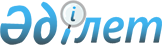 Об утверждении Перечня товаров, приобретаемых государственными предприятиями, юридическими лицами, пятьдесят и более процентов голосующих акций (долей участия в уставном капитале) которых принадлежат государству, и аффилиированными с ними юридическими лицами с целью их последующей переработки
					
			Утративший силу
			
			
		
					Приказ Министра финансов Республики Казахстан от 27 февраля 2015 года № 141. Зарегистрирован в Министерстве юстиции Республики Казахстан 8 апреля 2015 года № 10645. Утратил силу приказом Министра финансов Республики Казахстан от 28 декабря 2015 года № 691      Сноска. Утратил силу приказом Министра финансов РК от 28.12.2015 № 691 (вводится в действие с 01.01.2016).      В соответствии с подпунктом 9) статьи 14 Закона Республики Казахстан от 21 июля 2007 года «О государственных закупках» ПРИКАЗЫВАЮ:



      1. Утвердить прилагаемый Перечень товаров, приобретаемых государственными предприятиями, юридическими лицами, пятьдесят и более процентов голосующих акций (долей участия в уставном капитале) которых принадлежат государству, и аффилиированными с ними юридическими с целью их последующей переработки.



      2. Департаменту законодательства государственных закупок Министерства финансов Республики Казахстан (Ахметов С.М.) в установленном законодательством порядке обеспечить:

      1) государственную регистрацию настоящего приказа в Министерстве юстиции Республики Казахстан;

      2) в течение десяти календарных дней после государственной регистрации настоящего приказа его направление на официальное опубликование в периодических печатных изданиях и информационно-правовой системе «Әділет»;

      3) размещение настоящего приказа на интернет-ресурсе Министерства финансов Республики Казахстан.



      3. Настоящий приказ вводится в действие по истечении десяти календарных дней после дня его первого официального опубликования.      Министр                                    Б. СултановУтвержден              

приказом Министра финансов     

Республики Казахстан        

от 27 февраля 2015 года № 141     

Перечень

товаров, приобретаемых государственными предприятиями,

юридическими лицами, пятьдесят и более процентов голосующих

акций (долей участия в уставном капитале) которых принадлежат

государству, и аффилиированными с ними юридическими лицами

с целью их последующей переработки      1. Сельскохозяйственные товары: 

      1) пшеница и меслин: 

      пшеница твердая; 

      спельта для посева; 

      спельта прочая, пшеница мягкая и меслин семенные;

      2) рожь; 

      3) ячмень; 

      4) хлопок-сырец; 

      5) волокно хлопковое, нечесаное; 

      6) волокно хлопковое, чесаное или гребнечесаное; 

      7) семена хлопчатника; 

      8) рапс, семена рапса. 

      2. Промышленные товары: 

      1) танталовый лом; 

      2) черные и цветные металлы и их сплавы; 

      3) изделия из черных и цветных металлов и их сплавов: 

      плоский (лист, лента, фольга), сортовой (круг, пруток, уголок, квадрат, шестигранник, швеллер, тавр, двутавр) прокаты, трубы, трубки; 

      4) древесина, пиломатериал; 

      5) нефть; 

      6) этилбензол; 

      7) стирол;

      8) пентан; 

      9) изо-пентан. 
					© 2012. РГП на ПХВ «Институт законодательства и правовой информации Республики Казахстан» Министерства юстиции Республики Казахстан
				